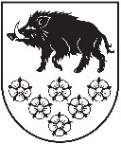 LATVIJAS REPUBLIKAKANDAVAS NOVADA DOMEDārza iela 6, Kandava, Kandavas novads, LV – 3120, Reģ. Nr.90000050886,Tālrunis 631 82028, fakss 631 82027, e-pasts: dome@kandava.lvSĒDES  PROTOKOLS Kandavā2016.gada 27.oktobrī     					                               Nr.14Sēde sasaukta  		plkst.13.00Sēdi atklāj   			plkst. 13.00Sēdi vada   		           N.Štoferts, domes priekšsēdētājs                                                       Sēdi protokolē 	           A.Dundure, kancelejas vadītājaSēdē piedalās 	           G.Birkenšteins, V.V.Dreimanis, S.Ezeriņa, R.Fabjančiks, 15  deputāti                            L.Gudakovska, G.Indriksons, A.Ķieģelis, I.Lasis,  I.Ozols,                                               A.Petrevica, I.Priede, D.Rozenfelds, N.Štoferts, S.Tiltiņa                                                S.ZvirgzdiņaSēdē piedalās pašvaldības administrācijas darbinieki, pieaicinātās personas: E.Dude, domes izpilddirektors,S.Bērziņa, NĪ nodaļas vadītāja, D.Rudēvica, Finanšu nodaļas vadītāja, G.Cīrule, Attīstības un plānošanas nodaļas vadītāja, A.Šimkēviča, NĪ nodaļas juriste, Juridiskās un personāla nodaļas vadītājas p.i.,  D.Gudriķe, sabiedrisko attiecību speciāliste, L.Šupstika, sabiedrisko attiecību speciāliste, I.Saliņa, SIA “Kandavas komunālie pakalpojumi” grāmatvede, I.Leitarts, domes pašvaldības aģentūras „Kandavas novada sociālais dienests” direktors, Dz.Jansone, Matkules pagasta pārvaldes vadītāja, M.Jēce, Cēres pagasta pārvaldes vadītāja, R.Diduha, Zemītes pagasta pārvaldes vadītāja, D.Priede, Vānes pagasta pārvaldes vadītāja, J.Kālis, Zantes pagasta pārvaldes vadītājs, R.Zariņš, Kandavas novada Pašvaldības policijas priekšnieks, Z.Začeste, Kandavas novada Kultūras pārvaldes vadītājaSēdes vadītājs N.Štoferts paziņo, ka domes sēdes darba kārtībā iekļauti 19 jautājumi, 2 papildjautājumi:1. (19.) Par kustamās mantas VW Caravelle atsavināšanu, rīkojot izsoli ar augšupejošu soli2. (20.) Par Kandavas novada domes 2016.gada 29.septembra saistošo noteikumu Nr. 10 “Grozījumi Kandavas novada domes 2014.gada 30.oktobra saistošajos noteikumos Nr.10 “Par Kandavas novada pašvaldības palīdzību dzīvokļu jautājumu risināšanā” precizēšanuun lūdz apstiprināt sēdes darba kārtību.Pamatojoties uz likuma “Par pašvaldībām” 31.pantu,Dome, atklāti balsojot: PAR –  15   (G.Birkenšteins, V.V.Dreimanis, S.Ezeriņa,  R.Fabjančiks, L.Gudakovska, G.Indriksons, A.Ķieģelis, I.Lasis, I.Ozols, A.Petrevica,  I.Priede, D.Rozenfelds, N.Štoferts, S.Tiltiņa, S.Zvirgzdiņa)	PRET –  0  , ATTURAS – 0  , NOLEMJ: Apstiprināt domes sēdes darba kārtību ar  21 jautājumu.DARBA KĀRTĪBA1. Par Kandavas novada domes saistošo noteikumu Nr.12 “Grozījumi Kandavas novada domes 2016.gada 28.janvāra saistošajos noteikumos Nr. 1 “2016.gada pamatbudžets un speciālais budžets” apstiprināšanu 2. Par Kandavas novada domes noteikumu “Par finansējuma piešķiršanas kārtību biedrībām un nodibinājumiem” grozījumu apstiprināšanu3. Par Kandavas novada domes iekšējo noteikumu “Kandavas novada domes un tās iestāžu īpašumā, valdījumā un turējumā esošo transporta līdzekļu izmantošanas noteikumi” grozījumu apstiprināšanu 4. Par Kandavas novada domes iekšējo noteikumu “Par Kandavas novada domes darbinieku novērtēšanu” apstiprināšanu 5. Par Kandavas Pieaugušo izglītības un uzņēmējdarbības atbalsta centra izveidošanu 6. Par Kandavas Pieaugušo izglītības un uzņēmējdarbības atbalsta centra nolikuma apstiprināšanu 7. Par SIA “Kandavas komunālie pakalpojumi” pārskatu par budžeta izpildi 2016.gada 3.ceturksnī8. Par nekustamā īpašuma “Dzelzceļnieki” 2, Kandavas pagasts, Kandavas novads atsavināšanu, rīkojot izsoli ar augšupejošu soli9. Par Kandavas novada domes pārstāvja nozīmēšanu biedrības “Abavas ielejas attīstības centrs” valdē10. Par Kandavas novada metu konkursa žūrijas komisijas izveidošanu un tās sastāva apstiprināšanu 11. Par darba grupas valsts simtgades “LV 100” pasākumu sagatavošanai un koordinēšanai  apstiprināšanu 12. Par nekustamā īpašuma nodokļa atvieglojumiem13. Par Kandavas novada domes pašvaldības aģentūras “Kandavas novada sociālais dienests” darba plāna 2017.gadam apstiprināšanu 14. Par speciālistam izīrējamo dzīvokļu statusa noteikšanu15. Par pašvaldības dzīvokļa Lielā iela 51-10, Kandavā, Kandavas novadā izīrēšanu Arvīdam Siliņam16. Par pašvaldības dzīvokļa Apiņu ielā 6/8- 18, Kandavā, Kandavas novada izīrēšanu  Sanitai Hoierei17. Par zemes īpašuma tiesību atjaunošanu Miera iela 4, Kandava, Kandavas novads18. Par  domes pastāvīgo komiteju sēžu laika pārcelšanu novembra mēnesī19. Par kustamās mantas VW Caravelle atsavināšanu, rīkojot izsoli ar augšupejošu soli20.  Par Kandavas novada domes 2016.gada 29.septembra saistošo noteikumu Nr. 10 “Grozījumi Kandavas novada domes 2014.gada 30.oktobra saistošajos noteikumos Nr.10 “Par Kandavas novada pašvaldības palīdzību dzīvokļu jautājumu risināšanā” precizēšanu21.Domes priekšsēdētāja N.Štoferta, priekšsēdētāja vietnieka A.Ķieģeļa un izpilddirektora E.Dudes pārskats par paveikto oktobra mēnesī 1.§Par Kandavas novada domes saistošo noteikumu Nr.12 “Grozījumi Kandavas novada domes 2016. gada 28.janvāra saistošajos noteikumos Nr.1 “2016.gada pamatbudžets un speciālais budžets” apstiprināšanuZiņo: D.RudēvicaPamatojoties uz likuma “Par pašvaldībām” 21.panta pirmās daļas 2.punktu un 46.pantu,Dome, atklāti balsojot: PAR –   15  (G.Birkenšteins, V.V.Dreimanis, S.Ezeriņa,  R.Fabjančiks, L.Gudakovska, G.Indriksons, A.Ķieģelis, I.Lasis, I.Ozols, A.Petrevica,  I.Priede, D.Rozenfelds, N.Štoferts, S.Tiltiņa, S.Zvirgzdiņa)	PRET –  0  , ATTURAS – 0 , NOLEMJ: Apstiprināt Kandavas novada domes saistošos noteikumus Nr.12 “Grozījumi Kandavas novada domes 2016.gada 28.janvāra saistošajos noteikumos Nr. 1 “2016.gada pamatbudžets un speciālais budžets” .( saistošie noteikumi Nr.12 Kandavas mājas lapā vietnē – pašvaldība- budžets) 2.§Par Kandavas novada domes noteikumu “Par finansējuma piešķiršanas kārtību biedrībām un nodibinājumiem” grozījumu apstiprināšanu Ziņo: E. DudeKandavas novada domes iekšējie noteikumi „Par finansējuma piešķiršanas kārtību biedrībām un nodibinājumiem” apstiprināti Kandavas novada domes sēdē 2013.gada 27.decembrī (protokols Nr.18, 11.§) (turpmāk – Noteikumi).Ar Kandavas novada domes sēdē 2016. gada 25. augusta lēmumu „Par ugunsdzēsības jautājumiem Kandavas novadā” (protokols Nr.12, 5.§), tika nolemts uzdot Juridiskās un personāla nodaļas vadītājai A.Alasei izstrādāt un iesniegt š.g. oktobra komiteju sēdēs grozījumus Kandavas novada domes noteikumiem „Par finansējuma piešķiršanas kārtību biedrībām un nodibinājumiem”, paredzot finansēšanas kārtību Zantes brīvprātīgo ugunsdzēsēju biedrībai tai noteikto funkciju nodrošināšanai.Ugunsdrošības un ugunsdzēsības likuma 4. panta pirmās daļas 4. punkts nosaka, ka valstī ir šādi ugunsdrošības, ugunsdzēsības un glābšanas dienesti un organizācijas – brīvprātīgo ugunsdzēsēju organizācijas. Norādītā panta trešā daļa nosaka, ka brīvprātīgo ugunsdzēsēju organizācijas darbojas saskaņā ar Biedrību un nodibinājumu likumu.Ugunsdrošības un ugunsdzēsības likuma 7. pants nosaka, ka pašvaldību uzdevumi ugunsdrošības un ugunsdzēsības jomā ir šādi: 1) nodrošināt pašvaldības ugunsdrošības, ugunsdzēsības un glābšanas dienestu darbinieku apmācību; 2) atbalstīt brīvprātīgo ugunsdzēsēju organizāciju veidošanu pašvaldības teritorijā; 3) atbalstīt Valsts ugunsdzēsības un glābšanas dienesta un Valsts meža dienesta darbību pašvaldības teritorijā, nodrošināt ugunsgrēku dzēšanai nepieciešamā ūdens izmantošanu bez maksas, kā arī atbilstoši iespējām sniegt materiālu un tehnisku palīdzību.Pamatojoties uz likuma „Par pašvaldībām” 41.panta pirmās daļas 2.punktu, Ugunsdrošības un ugunsdzēsības likuma 7. pantu, Dome, atklāti balsojot: PAR –   15  (G.Birkenšteins, V.V.Dreimanis, S.Ezeriņa,  R.Fabjančiks, L.Gudakovska, G.Indriksons, A.Ķieģelis, I.Lasis, I.Ozols, A.Petrevica,  I.Priede, D.Rozenfelds, N.Štoferts, S.Tiltiņa, S.Zvirgzdiņa)	PRET –  0  , ATTURAS –  0, NOLEMJ: 1.Apstiprināt Kandavas novada domes 2013.gada 27.decembra iekšējo noteikumu „Par finansējuma piešķiršanas kārtību biedrībām un nodibinājumiem” grozījumus.2.Noteikt, ka Kandavas novada domes 2013.gada 27.decembra iekšējo noteikumu „Par finansējuma piešķiršanas kārtību biedrībām un nodibinājumiem” grozījumi stājas spēkā 2016.gada 27. oktobrī.( noteikumi Kandavas mājas lapā vietnē – pašvaldība- noteikumi, nolikumi, cenrāži) 3.§Par  Kandavas novada domes iekšējo noteikumu „Kandavas novada domes un tās iestāžu īpašumā, valdījumā un turējumā esošo transporta līdzekļu izmantošanas noteikumi” grozījumu apstiprināšanuZiņo: D. RudēvicaKandavas novada domes iekšējie noteikumi „Kandavas novada domes un tās iestāžu īpašumā, valdījumā un turējumā esošo transporta līdzekļu izmantošanas noteikumi” apstiprināti Kandavas novada domes sēdē 2010. gada 31. martā (protokols Nr.3, 3.§) (turpmāk – Noteikumi) ar grozījumiem apstiprinātiem domes sēdēs 2011.gada 30.augustā ( protokols Nr.9  2.§), 2013.gada 27.novembrī ( protokols Nr. 17  7.§) un 2014.gada 30.janvārī (protokols Nr.2  13.§).Pamatojoties uz to, ka mainījušies Kandavas novada domes īpašumā esošie transportlīdzekļi un to izmaksu pozīcijas,  nepieciešams veikt grozījumus Noteikumu 1. pielikumā „Kandavas novada domes autotransporta pakalpojumu izcenojumi” un 2. pielikumā „Kandavas novada domes autotransporta izmaksas”, kā arī Pielikumi Nr.3.,5.Pamatojoties uz likuma „Par pašvaldībām” 41. panta pirmās daļas 2.punktu, Dome, atklāti balsojot: PAR –  15   (G.Birkenšteins, V.V.Dreimanis, S.Ezeriņa,  R.Fabjančiks, L.Gudakovska, G.Indriksons, A.Ķieģelis, I.Lasis, I.Ozols, A.Petrevica,  I.Priede, D.Rozenfelds, N.Štoferts, S.Tiltiņa, S.Zvirgzdiņa)	PRET –  0  , ATTURAS – 0 , NOLEMJ: 1.Apstiprināt Kandavas novada domes 2010. gada 31. marta iekšējo noteikumu „Kandavas novada domes un tās iestāžu īpašumā, valdījumā un turējumā esošo transporta līdzekļu izmantošanas noteikumi” grozījumus. 2.Noteikt, ka Kandavas novada domes 2010. gada 31. marta iekšējo noteikumu „Kandavas novada domes un tās iestāžu īpašumā, valdījumā un turējumā esošo transporta līdzekļu izmantošanas noteikumi” grozījumi stājas spēkā 2016. gada 27. oktobrī. 4.§Par  Kandavas novada domes iekšējo noteikumu “Par Kandavas novada domes darbinieku  novērtēšanu” apstiprināšanu Ziņo: E.DudeKandavas novada domes iekšējie noteikumi „Kārtība kādā tiek veikta Kandavas novada domes administrācijas darbinieku un padotības iestāžu vadītāju darbības un tās rezultātu novērtēšana” apstiprināti Kandavas novada domes sēdē 2013. gada 30. oktobrī (protokols Nr. 15, 51.§) (turpmāk – Noteikumi).Noteikumos nepieciešams veikt vairākus grozījumus, kā piemēram, nosakot, ka novērtēšanas process sastāv no šādiem posmiem- darbinieka pašnovērtējuma, darbinieka novērtējuma un novērtēšanas pārrunām, vērtēšanas kārtību, kompetences, darbinieka darba izpildes kopējo novērtējuma noteikšanu u.tml. Saskaņā ar Ministru kabineta 2009. gada 3. februāra noteikumiem Nr. 108 „Normatīvo aktu projektu sagatavošanas noteikumi” 140. punktu, kas nosaka, ka grozījumu noteikumu projektu nesagatavo, ja tā normu apjoms pārsniegtu pusi no spēkā esošo noteikumu normu apjoma. Šādā gadījumā sagatavo jaunu noteikumu projektu.Valsts un pašvaldību institūciju amatpersonu un darbinieku atlīdzības likuma 14. panta divpadsmitā daļa nosaka, ka pašvaldību institūciju vadītāji nolūkā nodrošināt kompetentāko amatpersonu (darbinieku) motivēšanu un ņemot vērā konkrētās amatpersonas (darbinieka) ieguldījumu attiecīgās institūcijas mērķu sasniegšanā var šai amatpersonai (darbiniekam) noteikt piemaksu par personisko darba ieguldījumu un darba kvalitāti. No minētās tiesību normas izriet: darbinieks var saņemt pabalstus, piemaksas un prēmijas tikai pēc tam, kad ir veikta attiecīgā darbinieka darbības un tās rezultātu novērtēšana.Pamatojoties uz „Valsts pārvaldes iekārtas likuma” 72. panta pirmās daļas 2. punktu, 73. panta pirmās daļas 4. punktu, „Valsts un pašvaldību institūciju amatpersonu un darbinieku atlīdzības likuma”  14. panta divpadsmito daļu, 16. panta otro daļu, likuma „Par pašvaldībām” 21. panta 13. punktu un 41. panta pirmās daļas 2. punktu,Dome, atklāti balsojot: PAR –   15  (G.Birkenšteins, V.V.Dreimanis, S.Ezeriņa,  R.Fabjančiks, L.Gudakovska, G.Indriksons, A.Ķieģelis, I.Lasis, I.Ozols, A.Petrevica,  I.Priede, D.Rozenfelds, N.Štoferts, S.Tiltiņa, S.Zvirgzdiņa)	PRET –  0  , ATTURAS –  0, NOLEMJ:1. Apstiprināt Kandavas novada domes iekšējos noteikumus „Par Kandavas novada domes darbinieku novērtēšanu”.2. Noteikt, ka Kandavas novada domes iekšējie noteikumi „Par Kandavas novada domes darbinieku  novērtēšanu” stājas spēkā 2016. gada 1. novembrī.3. Noteikt, ka ar lēmuma 1. punktā norādīto noteikumu spēkā stāšanos, spēku zaudē   Kandavas novada domes iekšējie noteikumi „Kārtība kādā tiek veikta Kandavas novada domes administrācijas darbinieku un padotības iestāžu vadītāju darbības un tās rezultātu novērtēšana”, apstiprināti Kandavas novada domes sēdē 2013. gada 30. oktobrī (protokols Nr. 15, 51.§).5.§Par Kandavas Pieaugušo izglītības un uzņēmējdarbības atbalsta centra izveidošanuZiņo: I. PriedePieaugušo izglītības un uzņēmējdarbības atbalsta centrs (turpmāk- PIUAC) ir izglītības atbalsta iestāde, kuras mērķis ir veicināt cilvēkresursu attīstību un nodrošināt uzņēmējdarbības atbalstu Kandavas novada sociāli ekonomiskai izaugsmei. PIUAC galvenie darbības virzieni ir pieaugušo izglītības nodrošināšana un attīstība, atbalsts uzņēmējdarbības attīstībai, projektu izstrāde, īstenošana un konsultāciju sniegšana cilvēkresursu attīstībā un uzņēmējdarbības atbalsta un  attīstības jomā.Izglītības likuma 1.panta pirmās daļas 5. punkts nosaka, ka izglītības atbalsta iestāde ir valsts, pašvaldības un citu juridisko un fizisko personu dibināta iestāde, kas nodrošina metodisko, psiholoģisko, zinātnisko, informatīvo un citu intelektuālo atbalstu pedagogiem, izglītojamajiem, izglītojamo vecākiem un izglītības iestādēm. Izglītības likuma 59. panta piektā un sestā daļa nosaka, ka Izglītības sistēmas finansēšanas avoti ir Izglītības atbalsta iestādes finansē to dibinātāji, Valsts finansiāli atbalsta un pašvaldības tās noteiktajā kārtībā un atbilstoši tās noteiktajiem kritērijiem var finansiāli atbalstīt pieaugušo izglītību, finansējot pieaugušo neformālās izglītības programmas, kā arī atbalstot darba devējus darbinieku papildus izglītošanā. Likums “Par pašvaldībām” 21. panta pirmās daļas 8. punkts nosaka, ka dome var izskatīt jebkuru jautājumu, kas ir attiecīgās pašvaldības pārziņā, turklāt tikai dome var izveidot, reorganizēt un likvidēt pašvaldības iestādes, pašvaldības kapitālsabiedrības, biedrības un nodibinājumus, apstiprināt pašvaldības iestāžu nolikumus. Pamatojoties uz Izglītības likuma 19. panta pirmo daļu, 59. panta piekto un sesto daļu,  likuma „Par pašvaldībām” 21. panta pirmās daļas 8. punktu, Dome, atklāti balsojot: PAR –   14  (G.Birkenšteins, V.V.Dreimanis, S.Ezeriņa,  R.Fabjančiks, L.Gudakovska, G.Indriksons, A.Ķieģelis, I.Lasis, I.Ozols, A.Petrevica,  I.Priede, D.Rozenfelds, N.Štoferts, S.Zvirgzdiņa)	PRET –  0  , ATTURAS –  0, NEBALSO -1, ( S.Tiltiņa, atb.likumam “Par interešu konflikta novēršanu valsts amatpersonu darbībā” )NOLEMJ: 1.Izveidot Kandavas Pieaugušo izglītības un uzņēmējdarbības atbalsta centru, juridiskā adrese Skolas iela 10, Kandava, Kandavas novads. 2.Pilnvarot Kandavas novada Izglītības pārvaldes vadītāju Silviju Tiltiņu sagatavot un iesniegt Izglītības iestāžu reģistrā un Valsts ieņēmuma dienestā iesniegumu par Kandavas Pieaugušo izglītības un uzņēmējdarbības atbalsta centra reģistrāciju, kā arī veikt citas nepieciešamās darbības Kandavas Pieaugušo izglītības un uzņēmējdarbības atbalsta centra reģistrēšanai. 3.Uzdot Kandavas novada domes juridiskajai un personāla nodaļai sagatavot attiecīgus grozījumus Kandavas novada domes 2009. gada 30. jūlija saistošajos noteikumos Nr. 5 „Kandavas novada domes nolikums”. 6.§Par Kandavas Pieaugušo izglītības un uzņēmējdarbības atbalsta centra nolikuma apstiprināšanuZiņo: I. PriedeKandavas novada domes sēdē 27.10.2016. ( protokols Nr.14   5.§) pieņemts lēmums par Kandavas Pieaugušo izglītības un uzņēmējdarbības atbalsta centra (turpmāk- PIUAC) izveidošanu.PIUAC mērķis ir veicināt cilvēkresursu attīstību un nodrošināt uzņēmējdarbības atbalstu Kandavas novada sociāli ekonomiskai izaugsmei.Pamatojoties uz likuma “Par pašvaldībām” 21. panta pirmās daļas 8.punktu, Dome, atklāti balsojot: PAR –   14  (G.Birkenšteins, V.V.Dreimanis, S.Ezeriņa,  R.Fabjančiks, L.Gudakovska, G.Indriksons, A.Ķieģelis, I.Lasis, I.Ozols, A.Petrevica,  I.Priede, D.Rozenfelds, N.Štoferts, S.Zvirgzdiņa)	PRET –  0  , ATTURAS –  0, NEBALSO -1, ( S.Tiltiņa, atb.likumam “Par interešu konflikta novēršanu valsts amatpersonu darbībā” )NOLEMJ: 1.Apstiprināt Kandavas Pieaugušo izglītības un uzņēmējdarbības atbalsta centra nolikumu. 2.Noteikt, ka Kandavas Pieaugušo izglītības un uzņēmējdarbības atbalsta centra nolikums spēkā stājas 2016. gada 27. oktobrī. ( nolikums Kandavas mājas lapā vietnē – pašvaldība- noteikumi, nolikumi, cenrāži) 7.§Par SIA “Kandavas komunālie pakalpojumi” pārskatu par budžeta izpildi 2016.gada 3.ceturksnīZiņo: I.SaliņaPar jautājumu izsakās: D.RozenfeldsKandavas novada domē 2016.gada 14. oktobrī  ( reģ.Nr. 3-12-1/ 1765) iesniegts SIA “Kandavas komunālie pakalpojumi” pārskats par budžeta izpildi 2016.gada 3.ceturksnī. Pamatojoties uz Kandavas novada domes 27.02.2014. noteikumu par pašvaldības kapitālsabiedrību budžeta izstrādāšanas, apstiprināšanas, izpildes un kontroles kārtību 23.punktu,Dome, atklāti balsojot: PAR –  15   (G.Birkenšteins, V.V.Dreimanis, S.Ezeriņa,  R.Fabjančiks, L.Gudakovska, G.Indriksons, A.Ķieģelis, I.Lasis, I.Ozols, A.Petrevica,  I.Priede, D.Rozenfelds, N.Štoferts, S.Tiltiņa, S.Zvirgzdiņa)	PRET –  0  , ATTURAS – 0 , NOLEMJ:  Apstiprināt SIA “Kandavas komunālie pakalpojumi” pārskatu par budžeta izpildi 2016.gada 3.ceturksnī.8.§Par nekustamā īpašuma „Dzelzceļnieki”-2, Kandavas pagasts, Kandavas novads atsavināšanu, rīkojot izsoli ar augšupejošu soliZiņo: N.ŠtofertsPubliskas personas mantas atsavināšanas likuma 4. panta otrā daļa nosaka, ka publiskas personas mantas atsavināšanu var ierosināt attiecīgās iestādes vadītājs, kā arī cita institūcija (amatpersona), kuras valdījumā vai turējumā atrodas publiskas personas manta.Nekustamais īpašums dzīvoklis Nr.2, „Dzelzceļnieki”, Kandavas pagasts, Kandavas novads (kadastra numurs 9062 900 0260) ar kopējo platību 28,5 m2, pie dzīvokļa piederošo kopīpašuma 282/2210 domājamo daļu no būves ar kadastra apzīmējumu 9062 007 0112 001, būves ar kadastra apzīmējumu 9062 07 0112 002 un zemes gabala ar kadastra apzīmējumu 9062 007 0112.Dzīvoklis Nr.2, kas atrodas Kandavas novadā, Kandavas pagastā, „Dzelzceļnieki”,  ir vienistabas dzīvoklis, kas izvietots pirmskara laika daudzdzīvokļu ēkas 1.stāvā Kandavas pagastā, Kandavas stacijas rajonā. Nekustamais īpašums, dzīvoklis Nr.2, „Dzelzceļnieki”, Kandavas pagasts, Kandavas novads (kadastra numurs 9062 900 0260) ar 2016. gada 19. augusta Tukuma rajona tiesas zemesgrāmatu nodaļas tiesneses Mārītes Hazenfuses lēmumu ierakstīts Kandavas pagasta  zemesgrāmatas nodalījumā Nr. 563 2.Publiskas personas mantas atsavināšanas likuma 8. panta otrā daļa nosaka, ka atsavināšanai paredzētā atvasinātas publiskas personas nekustamā īpašuma novērtēšanu organizē attiecīgās atvasinātās publiskās personas lēmējinstitūcijas noteiktajā kārtībā.2016. gada 26. septembrī saņemts atzinums par dzīvokļa Nr.2, kas atrodas Kandavas novadā, Kandavas pagastā „Dzelzceļnieki” tirgus vērtību, kas noteikta EUR 500,00 (pieci simti eiro).Saskaņā ar Publiskas mantas atsavināšanas likumā noteikto pārdošanas cenā jāiekļauj visus izdevumus, kas saistīti ar nekustamā īpašuma pārdošanas organizēšanu.Pamatojoties uz augstāk minēto, likumu „Par pašvaldībām” 14.panta pirmās daļas 2.punktu un 21. panta pirmās daļas 17.punktu, Publiskas personas mantas atsavināšanas likuma 3. panta pirmās daļas 1. punktu, 4. panta otro daļu, 5. panta pirmo un piekto daļu, 9. panta otro daļu un 10. panta otro daļu,Dome, atklāti balsojot: PAR –   15  (G.Birkenšteins, V.V.Dreimanis, S.Ezeriņa,  R.Fabjančiks, L.Gudakovska, G.Indriksons, A.Ķieģelis, I.Lasis, I.Ozols, A.Petrevica,  I.Priede, D.Rozenfelds, N.Štoferts, S.Tiltiņa, S.Zvirgzdiņa)	PRET –   0 , ATTURAS – 0 , NOLEMJ: 1.Atļaut atsavināt nekustamo īpašumu „Dzelzceļnieki”-2, Kandavas pagasts, Kandavas novads (kadastra numurs 9062 900 0260) un uzdot Kandavas novada domes pašvaldības īpašumu atsavināšanas un dzīvojamo māju privatizācijas komisijai rīkot dzīvokļa Nr.2, „Dzelzceļnieki”, Kandavas pagasts, Kandavas novads (kadastra numurs 9062 900 0260)  izsoli ar augšupejošu soli.2. Noteikt, ka nekustamā īpašuma „Dzelzceļnieki”-2, Kandavas pagasts, Kandavas novads (kadastra numurs 9062 900 0260) izsoles sākumcena  EUR 800,00, izsoles solis EUR 50,00 un nodrošinājums 10% apmērā no sākuma cenas.9.§Par  Kandavas novada domes pārstāvja nozīmēšanu biedrības “Abavas ielejas attīstības centrs” valdēZiņo: N. Štoferts2016. gada 3. oktobrī Kandavas novada domē saņemts Kandavas novada domes Nekustamā īpašuma nodaļas vadītājas Sandras Bērziņas iesniegums (reģ.Nr.3-12-1/1695) ar lūgumu atcelt viņas pilnvarojumu pārstāvēt Kandavas novada domi biedrības „Abavas ielejas attīstības centrs” valdē.Saskaņā ar 2014. gada 30. janvāra Kandavas novada sēdes  (protokols Nr.2 10.§)  lēmumu „Par Kandavas novada domes pārstāvja nozīmēšanu biedrības „Abavas ielejas attīstības centrs” valdē”, jo biedrības valdē netiku iekļauta. Saskaņā ar Biedrību un nodibinājumu likuma 25.panta otrās daļas 4.punktu biedrības statūtos norāda biedru iestāšanās un izstāšanās priekšnoteikumus. Saskaņā ar biedrības „Abavas ielejas attīstības centrs”, reģistrācijas numurs 50008072441, Statūtiem Biedrībā var iestāties jebkura rīcībspējīga fizika un juridiska persona [..] iesniedzot noteiktas formas rakstisku pieteikumu. Kandavas novada dome ir minētās biedrības biedrs un to  biedrībā saskaņā ar minēto Kandavas novada domes sēdes 28.06.2012. ( protokols Nr.6  6.§) lēmumu pārstāv B.Vītoliņa.Saskaņā ar likuma „ Par pašvaldībām” 95.panta piekto daļu pašvaldības to dibinātajās biedrībās pārstāv attiecīgās domes priekšsēdētājs vai viņa pilnvarota persona.Pamatojoties uz likuma „Par pašvaldībām” 21.panta pirmās daļas 24.punktu, 95.panta piekto daļu, Dome, atklāti balsojot: PAR –  15   (G.Birkenšteins, V.V.Dreimanis, S.Ezeriņa,  R.Fabjančiks, L.Gudakovska, G.Indriksons, A.Ķieģelis, I.Lasis, I.Ozols, A.Petrevica,  I.Priede, D.Rozenfelds, N.Štoferts, S.Tiltiņa, S.Zvirgzdiņa)	PRET –  0  , ATTURAS – 0 , NOLEMJ: 1. Atbrīvot Sandru Bērziņu ar 2016. gada 27. oktobri  no Kandavas novada domes pārstāvja pienākumiem biedrībā „Abavas ielejas attīstības centrs” , reģistrācijas numurs 50008072441. 2. Pilnvarot ar 2016. gada 27. oktobri Kandavas novada domes pārstāvībai biedrības „Abavas ielejas attīstības centrs” valdē Kandavas novada domes Būvvaldes teritorijas plānotāju Guntu Pērkoni.3. Informēt biedrību „Abavas ielejas attīstības centrs” par Kandavas novada domes pārstāvja maiņu.10.§Par  Kandavas novada metu konkursa žūrijas komisijas izveidošanu un tās sastāva apstiprināšanu Ziņo: N.ŠtofertsKandavas novada dome plāno izsludināt metu konkursu „Meta izstrāde skvēra pie Bruņinieku pilskalna Kandavā pārbūvei” ar mērķi iegūt vispiemērotāko risinājumu, lai nodrošinātu kvalitatīvu vides un tās objektu izveidošanu skvērā pie Bruņinieku pilskalna. Likums „Par pašvaldībām” 15.panta pirmās daļas 2.punkts nosaka, ka pašvaldībai ir šādas autonomas funkcijas, tai skaitā gādāt par savas administratīvās teritorijas labiekārtošanu un sanitāro tīrību (ielu, ceļu un laukumu būvniecība, rekonstruēšana un uzturēšana; ielu, laukumu un citu publiskai lietošanai paredzēto teritoriju apgaismošana; parku, skvēru un zaļo zonu ierīkošana un uzturēšana; atkritumu savākšanas un izvešanas kontrole; pretplūdu pasākumi; kapsētu un beigto dzīvnieku apbedīšanas vietu izveidošana un uzturēšana).Publisko iepirkumu likuma 72. panta pirmā daļa nosaka, ka lai profesionāli novērtētu iesniegtos metus, pasūtītājs izveido žūrijas komisiju vismaz triju locekļu sastāvā. Žūrijas komisija ir neatkarīga, pieņemot lēmumus un paužot viedokļus. Minētā panta trešā daļa nosaka, ka žūrijas komisijas sastāvā ir tikai fiziskās personas, kuras nepārstāv dalībnieku intereses. Ja konkursa dalībniekiem tiek pieprasīta kāda noteikta profesionālā kvalifikācija, vismaz trešdaļai no žūrijas komisijas locekļiem nepieciešama tāda pati vai ekvivalenta profesionālā kvalifikācija.Pamatojoties uz likuma „Par pašvaldībām” 15.panta pirmās daļas 2.punktu, Publisko iepirkumu likuma 72.panta pirmo un trešo daļu,Dome, atklāti balsojot: PAR –  15   (G.Birkenšteins, V.V.Dreimanis, S.Ezeriņa,  R.Fabjančiks, L.Gudakovska, G.Indriksons, A.Ķieģelis, I.Lasis, I.Ozols, A.Petrevica,  I.Priede, D.Rozenfelds, N.Štoferts, S.Tiltiņa, S.Zvirgzdiņa)	PRET –   0 , ATTURAS –  0, NOLEMJ: 1. Apstiprināt Kandavas novada metu konkursa „Meta izstrāde skvēra pie Bruņinieku pilskalna Kandavā pārbūvei” žūrijas komisiju šādā sastāvā:1.1. Žūrijas komisijas priekšsēdētājs: Egīls Dude- Kandavas novada domes izpilddirektors;1.2. Žūrijas komisijas locekļi:	     1.2.1.Jānis Jefremovs- Kandavas novada Būvvaldes vadītājs, arhitekts;      1.2.2.Maija Fogele- Tukuma novada domes ainavu arhitekte;     1.2.3.Santa Āboliņa- Kandavas novada domes Attīstības un plānošanas nodaļas projektu              vadītāja;     1.2.4.Dace Rudēvica- Kandavas novada domes Finanšu nodaļas vadītāja;1.3. Žūrijas komisijas atbildīgā sekretāre: Valda Stova – Kandavas novada domes Juridiskās un personāla nodaļas Iepirkumu speciāliste.2. Uzdot lēmuma 1. punktā izveidotajai Žūrijas komisijai līdz 2016. gada 10. novembrim izstrādāt un apstiprināt metu konkursa „Meta izstrāde skvēra pie Bruņinieku pilskalna Kandavā pārbūvei” nolikumu. 3. Apstiprināt kopējo godalgu fondu EUR 1400,00 (viens tūkstotis četri simti eiro) (t.sk. PVN 21%), kas ir:	3.1. Pirmās vietas godalga EUR 800,00 (astoņi simti eiro);	3.2. Otrās vietas godalga EUR 600,00 (seši simti eiro).4. Noteikt, ka Kandavas novada metu konkursa žūrijas komisijas sastāvs ir spēkā no 2016. gada 31. oktobra.(iesniegumi pielikumā) 11.§Par darba grupas valsts simtgades “LV 100” pasākumu sagatavošanai un koordinēšanai apstiprināšanu Ziņo: I. Priede2016.gada 18.oktobrī ( reģ.Nr. 3-12-1/1/ 1804) domē reģistrēts Kandavas novada Kultūras pārvaldes vadītājas Z.Začestes iesniegums ar lūgumu apstiprināt darba grupu valsts simtgades “LV 100” pasākumu sagatavošanai un koordinēšanai. Kā minēts iesniegumā, Latvijas Valsts svētku programma tiek īstenota laika periodā no 2017.līdz 2021.gadam. Pamatojoties uz  likuma “Par pašvaldībām” 61.pantu un Izglītības, kultūras un sporta komitejas sēdē 2016.gada 20.oktobrī pieņemto lēmumu,Dome, atklāti balsojot: PAR –   15  (G.Birkenšteins, V.V.Dreimanis, S.Ezeriņa,  R.Fabjančiks, L.Gudakovska, G.Indriksons, A.Ķieģelis, I.Lasis, I.Ozols, A.Petrevica,  I.Priede, D.Rozenfelds, N.Štoferts, S.Tiltiņa, S.Zvirgzdiņa)	PRET –   0 , ATTURAS – 0 , NOLEMJ: 1. Apstiprināt Latvijas valsts simtgades svētku “LV 100”  pasākumu sagatavošanai un koordinācijai darba grupu šādā sastāvā:       1.1. Normunds Štoferts, domes priekšsēdētājs, darba grupas vadītājs;	1.2. Alfreds Ķieģelis, domes priekšsēdētāja vietnieks, darba grupas vadītāja vietnieks;       1.3.Ziedīte Začeste, Kandavas novada Kultūras pārvaldes vadītāja, pilnvarotā pārstāve no Kandavas novada pasākumu koordinēšanai (valsts mērogā);       1.4. Inga Priede, deputāte, Izglītības, kultūras un sporta komitejas priekšsēdētāja;       1.5. Dainis Rozenfelds, deputāts, Sociālo lietu un veselības aizsardzības komitejas priekšsēdētājs;       1.6. Leonārija Gudakovska, Vides aizsardzības un komunālo jautājumu komitejas priekšsēdētāja;       1.7. Egīls Dude, domes izpilddirektors;       1.8. Gunda Cīrule, Attīstības un plānošanas nodaļas vadītāja;       1.9. Līga Šupstika, domes sabiedrisko attiecību speciāliste;       1.10. Daiga Puga, Kandavas Kārļa Mīlenbaha vidusskolas direktore, izglītības iestāžu direktoru metodiskās apvienības vadītāja;       1.11. Sarma Anģēna, Kandavas novada muzeja vadītāja;       1.12. Guna Ošeniece, Kandavas Tūrisma informācijas centra vadītāja;       1.13. Antra Gaisa, individuālais komersants “Antras Gaisas Kangari”;       1.14. Egita Grundmane, biedrības “SK Kandava” projektu vadītāja;2. Domes kancelejas vadītājai A.Dundurei nosūtīt lēmuma pirmajā punktā minētajām personām par  darba grupas apstiprināšanu Latvijas valsts simtgades svētku “LV 100”  pasākumu sagatavošanai un koordinācijai.12.§Par nekustamā īpašuma nodokļa atvieglojumiem Ziņo: A.Šimkēviča[..]Pamatojoties uz likuma „Par nekustamā īpašuma nodokli” 5.panta trešo un ceturto daļu, Kandavas novada domes 2015. gada 24. septembra saistošo noteikumu Nr. 19 „Par nekustamā īpašuma nodokļa atvieglojumiem un nodokļa piemērošanu Kandavas novadā” 7.2. apakšpunktu, 11. punktu,Dome, atklāti balsojot: PAR –   15  (G.Birkenšteins, V.V.Dreimanis, S.Ezeriņa,  R.Fabjančiks, L.Gudakovska, G.Indriksons, A.Ķieģelis, I.Lasis, I.Ozols, A.Petrevica,  I.Priede, D.Rozenfelds, N.Štoferts, S.Tiltiņa, S.Zvirgzdiņa)	PRET –  0  , ATTURAS – 0  , NOLEMJ: 1.Piešķirt Guntaram Špiceram nekustamā īpašuma nodokļa atvieglojumus 2017. taksācijas gadam, nodokļa summu samazinot par 50%, par nekustamo īpašumu [..] Kandavas novads, LV-3120.2.Uzdot Kandavas novada domes Nekustamo īpašumu nodaļas nodokļu administratorei veikt nekustamā īpašuma nodokļa atvieglojumu aprēķinu lēmuma 1.punktā norādītajai personai.  Lēmumu var pārsūdzēt viena mēneša laikā no tā spēkā stāšanās brīža, iesniedzot pieteikumu Administratīvajā rajona tiesā (pieteikumu Administratīvās rajona tiesas attiecīgajā tiesu namā iesniedz pēc pieteicēja adreses (fiziskā persona – pēc deklarētās dzīvesvietas vai nekustamā īpašuma atrašanās vietas, juridiskā persona – pēc juridiskās adreses).13.§Par Kandavas novada domes pašvaldības aģentūras “Kandavas novada sociālais dienests” darba plāna 2017.gadam apstiprināšanuZiņo: D.Rozenfelds13.10.2016. (reģ.Nr. 3-12-1/ 1758)  domē reģistrēts Kandavas novada domes pašvaldības aģentūras „Kandavas novada sociālais dienests” darba plāns 2017.gadam.Pamatojoties uz likuma „ Par pašvaldībām” 15.panta pirmās daļas 7.punktu,Dome, atklāti balsojot: PAR –  15   (G.Birkenšteins, V.V.Dreimanis, S.Ezeriņa,  R.Fabjančiks, L.Gudakovska, G.Indriksons, A.Ķieģelis, I.Lasis, I.Ozols, A.Petrevica,  I.Priede, D.Rozenfelds, N.Štoferts, S.Tiltiņa, S.Zvirgzdiņa)	PRET –  0  , ATTURAS – 0 , NOLEMJ: Apstiprināt Kandavas novada domes pašvaldības aģentūras „Kandavas novada sociālais dienests”  darba plānu 2017.gadam.14.§ Par speciālistam izīrējamo dzīvokļu statusa noteikšanuZiņo: S.BērziņaSaskaņā ar likuma „Par palīdzību dzīvokļa jautājumu risināšanā” III1 nodaļu par “Dzīvojamo telpu izīrēšana kvalificētiem speciālistiem”, lai Kandavas novada dome varētu izīrēt pašvaldībai piederošo dzīvojamo telpu kvalificētiem speciālistiem ar profesionālo vai augstāko izglītību pašvaldības attīstības programmā ietvertās attīstāmajās nozarēs, kas ir nepieciešami uzņēmējdarbības vecināšanai pašvaldības administratīvajā teritorijā, nepieciešams Kandavas novada domes rīcībā esošajiem brīvajiem dzīvokļiem noteikt statusu - speciālistam izīrējamas dzīvojamās telpas/dzīvoklis Kandavas novada domes rīcībā ir brīvi sekojoši dzīvokļi:1.Labiekārtots vienistabas dzīvoklis Apiņu ielā 6/8-1, Kandavā, Kandavas novadā ar kopējo platību 58,8 m2,2.Labiekārtots vienistabas dzīvoklis Apiņu ielā 6/8-18, Kandavā, Kandavas novadā ar kopējo platību 58,4 m2,3.Labiekārtots vienistabas dzīvoklis Ozolu ielā 11-40, Kandavā, Kandavas novadā, ar kopējo platību 36,9 m2.Pamatojoties uz likuma „Par palīdzību dzīvokļa jautājumu risināšanā” III1 nodaļu, Kandavas novada domes Dzīvokļu komisija vienbalsīgi nolēma:“1. Virzīt uz Kandavas novada domes sēdi lēmuma projektu par speciālistam izīrējamās dzīvojamās telpas statusa noteikšanu brīvajam pašvaldības dzīvoklim Apiņu ielā 6/8-1, Kandavā, Kandavas novadā, ar kopējo platību 58,8 m22. Virzīt uz Kandavas novada domes sēdi lēmuma projektu par speciālistam izīrējamās dzīvojamās telpas statusa noteikšanu brīvajam pašvaldības dzīvoklim Apiņu ielā 6/8-18, Kandavā, Kandavas novadā, ar kopējo platību 58,4 m23. Virzīt uz Kandavas novada domes sēdi lēmuma projektu par speciālistam izīrējamās dzīvojamās telpas statusa noteikšanu brīvajam pašvaldības dzīvoklim Ozolu ielā 11-40, Kandavā, Kandavas novadā, ar kopējo platību 36,9 m2”.Dome, atklāti balsojot: PAR –   15  (G.Birkenšteins, V.V.Dreimanis, S.Ezeriņa,  R.Fabjančiks, L.Gudakovska, G.Indriksons, A.Ķieģelis, I.Lasis, I.Ozols, A.Petrevica,  I.Priede, D.Rozenfelds, N.Štoferts, S.Tiltiņa, S.Zvirgzdiņa)	PRET – 0  , ATTURAS –  0, NOLEMJ: 1.Noteikt speciālistam izīrējamās dzīvojamās telpas statusu brīvajam pašvaldības labiekārtotam dzīvoklim Apiņu ielā 6/8-1, Kandavā, Kandavas novadā, ar kopējo platību 58,8 m2 2.Noteikt speciālistam izīrējamās dzīvojamās telpas statusu brīvajam pašvaldības labiekārtotam dzīvoklim Apiņu ielā 6/8-18, Kandavā, Kandavas novadā, ar kopējo platību 58,4 m23.Noteikt speciālistam izīrējamās dzīvojamās telpas statusu brīvajam pašvaldības labiekārtotam dzīvoklim Ozolu ielā 11-40, Kandavā, Kandavas novadā, ar kopējo platību 36,9 m2.15.§ Par pašvaldības dzīvokļa Lielā iela 51-10, Kandavā, Kandavas novadā izīrēšanu Arvīdam SiliņamZiņo: D.Rozenfelds[..]	Pamatojoties uz likuma „Par palīdzību dzīvokļa jautājumu risināšanā” 17.panta otro daļu, 19. pantu, likuma „Par dzīvojamo telpu īri” 5. panta otro daļu, Kandavas novada domes 30.10.2014. saistošo noteikumu Nr.10 „Par Kandavas novada pašvaldības palīdzību dzīvokļu jautājumu risināšanā” 14.punktu un A.Siliņa iesniegumu, Dome, atklāti balsojot: PAR –   15  (G.Birkenšteins, V.V.Dreimanis, S.Ezeriņa,  R.Fabjančiks, L.Gudakovska, G.Indriksons, A.Ķieģelis, I.Lasis, I.Ozols, A.Petrevica,  I.Priede, D.Rozenfelds, N.Štoferts, S.Tiltiņa, S.Zvirgzdiņa)	PRET –   0 , ATTURAS – 0  , NOLEMJ: 1.Izīrēt Arvīdam Siliņam pašvaldības nelabiekārtotu dzīvokli (apdzīvojama virtuve) Lielā ielā 51-10, Kandavā, Kandavas novadā, ar kopējo platību 13,0 m2, dzīvokļa īres līgumu noslēdzot uz vienu gadu.2.Uzdot domes izpilddirektoram E.Dudem noslēgt viena mēneša laikā no lēmuma pieņemšanas brīža īres līgumu ar A.Siliņu.3.Atļaut domes izpilddirektoram saskaņā ar līguma nosacījumiem pagarināt, grozīt vai izbeigt īres līgumu ar A.Siliņu.16.§ Par pašvaldības dzīvokļa Apiņu ielā 6/8 -18, Kandavā, Kandavas novadā izīrēšanu Sanitai HoiereiZiņo: D.Rozenfelds[..]Pamatojoties uz likuma „Par palīdzību dzīvokļa jautājumu risināšanā” 17.panta otro daļu, 19. panta pirmo daļu, likuma „Par dzīvojamo telpu īri” 5. panta otro daļu, Kandavas novada domes 30.10.2014. saistošo noteikumu Nr.10 „Par Kandavas novada pašvaldības palīdzību dzīvokļu jautājumu risināšanā” 14.punktu un 23.3. apakšpunktu un S.Hoieres iesniegumu, Dome, atklāti balsojot: PAR –   15  (G.Birkenšteins, V.V.Dreimanis, S.Ezeriņa,  R.Fabjančiks, L.Gudakovska, G.Indriksons, A.Ķieģelis, I.Lasis, I.Ozols, A.Petrevica,  I.Priede, D.Rozenfelds, N.Štoferts, S.Tiltiņa, S.Zvirgzdiņa)	PRET –  0  , ATTURAS –0  , NOLEMJ: 1.Izīrēt Sanitai Hoierei pašvaldības labiekārtoto vienistabas dzīvokli Apiņu ielā 6/8-18, Kandavā, Kandavas novadā ar kopējo platību 58,4 m2, dzīvokļa īres līgumu noslēdzot uz darba tiesisko attiecību laiku, bet ne ilgāk kā uz trim gadiem.2.Uzdot domes izpilddirektoram E.Dudem noslēgt viena mēneša laikā no lēmuma pieņemšanas brīža īres līgumu ar S.Hoieri.3.Atļaut domes izpilddirektoram saskaņā ar līguma nosacījumiem pagarināt, grozīt vai izbeigt īres līgumu ar S.Hoieri.17.§    Par zemes īpašuma tiesību atjaunošanu Miera iela 4, Kandava, Kandavas novadsZiņo:  S.Bērziņa[..]Pamatojoties uz iepriekš minēto, likuma “Par zemes reformu Latvijas Republikas pilsētās” 12. panta pirmo daļu, likuma “Par zemes reformas pabeigšanu pilsētās” 5. panta trešo daļu un saņemot iesniegumu ar klāt pievienoto dokumentāciju , Dome, atklāti balsojot: PAR –   15  (G.Birkenšteins, V.V.Dreimanis, S.Ezeriņa,  R.Fabjančiks, L.Gudakovska, G.Indriksons, A.Ķieģelis, I.Lasis, I.Ozols, A.Petrevica,  I.Priede, D.Rozenfelds, N.Štoferts, S.Tiltiņa, S.Zvirgzdiņa)	PRET –   0 , ATTURAS –  0, NOLEMJ: 1.Atjaunot Zentai Monai īpašuma tiesības uz zemi 7862 m2 platībā [..]  Kandavas novads.2. Zemes vienībai ir noteikts apgrūtinājums – dabas parka “Abavas senleja” neitrālās zonas teritorija 7862 m2 platībā.Lēmumu var pārsūdzēt viena mēneša laikā no tā spēkā stāšanās brīža, iesniedzot pieteikumu Administratīvajā rajona tiesā (pieteikumu Administratīvās rajona tiesas attiecīgajā tiesu namā iesniedz pēc pieteicēja adreses (fiziskā persona – pēc deklarētās dzīvesvietas vai nekustamā īpašuma atrašanās vietas, juridiskā persona – pēc juridiskās adreses).18.§Par domes pastāvīgo komiteju sēžu laika pārcelšanu novembra mēnesīZiņo: N.ŠtofertsPar jautājumu izsakās: A.Ķieģelis, D.RozenfeldsSaskaņā ar Kandavas novada domes 2009.gada 30.jūlija saistošo noteikumu Nr. 5 “Kandavas novada domes nolikums” 61.punktu, domes pastāvīgo komiteju sēdes notiek ne retāk kā reizi mēnesī – ceturtdienās vienu nedēļu pirms domes sēdes, tas ir – 17.novembrī. 17.novembris ir diena pirms valsts svētkiem, tātad darba diena ar saīsinātu darba laiku līdz plkst.15.00Pamatojoties uz Kandavas novada domes 2009.gada 30.jūlija saistošo noteikumu Nr. 5 “Kandavas novada domes nolikums” 61.punktu,Dome, atklāti balsojot: PAR –  14   (G.Birkenšteins, V.V.Dreimanis, S.Ezeriņa,  R.Fabjančiks, L.Gudakovska, G.Indriksons, A.Ķieģelis, I.Lasis, I.Ozols, A.Petrevica,  D.Rozenfelds, N.Štoferts, S.Tiltiņa, S.Zvirgzdiņa)	PRET –  0  , ATTURAS –  1, ( I.Priede) NOLEMJ:1. Noteikt, ka domes pastāvīgo komiteju sēdes notiek 2016.gada 16.novembrī Zantes ģimenes krīzes centrā, Skolas ielā 4, Zantē, Zantes pagastā:	1.1. Vides aizsardzības un komunālo jautājumu komitejas sēde plkst. 10.00; 	1.2. Sociālo lietu un veselības aizsardzības komitejas sēde plkst.11.00;	1.3. Izglītības, kultūras un sporta komitejas sēde plkst.13.00;	1.4. Finanšu, plānošanas un novada attīstības komitejas sēde plkst.14.0019.§Par kustamās mantas VW CARAVELLE atsavināšanu, rīkojot izsoli ar augšupejošu soli Ziņo: E.DudePar jautājumu izsakās: N.Štoferts, G.Indriksons, D.Rozenfelds, D.RudēvicaPubliskas personas mantas atsavināšanas likuma 3. panta pirmās daļas 1.punkts nosaka, ka publiskas personas nekustamo un kustamo mantu var atsavināt pārdodot izsolē, 4. panta otrā daļa nosaka, ka publiskas personas mantas atsavināšanu var ierosināt attiecīgās iestādes vadītājs, kā arī cita institūcija (amatpersona), kuras valdījumā vai turējumā atrodas publiskas personas manta un 6.panta otrā un trešā daļa nosaka, ka atļauju atsavināt atvasinātas publiskas personas kustamo mantu dod attiecīgās atvasinātās publiskās personas lēmējinstitūcija vai tās noteikta institūcija. Lēmumā par atsavināšanu norāda atsavināšanas veidu. Publiskas personas mantas atsavināšanas likuma 11.panta otrā daļa paredz, ka sludinājumi par publiskas personas kustamās mantas izsoli publicējami institūcijas, kas organizē nekustamā īpašuma atsavināšanu (9.pants), mājaslapā internetā un attiecīgās pašvaldības teritorijā izdotajā laikrakstā, bet, ja pārdodamās kustamās mantas kopējā nosacītā cena pārsniedz 3500 euro, — arī laikrakstā “Latvijas Vēstnesis”. Sludinājumi par pašvaldību kustamās mantas izsoli papildus publicējami kārtībā, kādā tiek publicēti pašvaldību domju saistošie noteikumi.Publiskas personas mantas atsavināšanas likuma 8.panta ceturtā daļa nosaka, ka atsavināšanai paredzētās kustamās mantas novērtēšanu organizē publiska persona, tās iestāde vai kapitālsabiedrība, kuras valdījumā vai turējumā atrodas attiecīgā manta. Saskaņā ar transportlīdzekļa vērtības noteikšanu aktu Nr. 068/JV/2016 tā tirgus vērtība noteikta EUR 21500,00 (divdesmit viens tūkstotis pieci simti eiro, PVN tai skaitā). Saskaņā ar Publiskas personas mantas atsavināšanas likumā noteikto pārdošanas cenā jāiekļauj visus izdevumus, kas saistīti ar nekustamā īpašuma pārdošanas organizēšanu.Pamatojoties uz Publiskas personas mantas atsavināšanas likuma 3.panta 1.punktu, 4.panta otro daļu, 6.panta otro un trešo daļu, 8.panta ceturto daļu, Dome, atklāti balsojot: PAR –  14   (G.Birkenšteins, V.V.Dreimanis, S.Ezeriņa,  R.Fabjančiks, G.Indriksons, A.Ķieģelis, I.Lasis, I.Ozols, A.Petrevica,  I.Priede, D.Rozenfelds, N.Štoferts, S.Tiltiņa, S.Zvirgzdiņa)	PRET –  0  , ATTURAS – 1 , ( L.Gudakovska) NOLEMJ:1.Atļaut atsavināt Kandavas novada domei piederošo automašīnu VW CARAVELLE valsts reģistrācijas numurs KF 3452 un uzdot Kandavas novada domes pašvaldības īpašumu atsavināšanas un dzīvojamo māju privatizācijas komisijai rīkot automašīnas VW CARAVELLE valsts reģistrācijas numurs KF 3452 izsoli ar augšupejošu soli.2.Noteikt, ka kustamās mantas – automašīnas  VW CARAVELLE valsts reģistrācijas numurs KF 3452 izsoles sākumcena  ir EUR 21500,00, izsoles solis EUR 100,00 un nodrošinājums 10% apmērā no sākuma cenas.20.§Par Kandavas novada domes 2016. gada 29. septembra saistošo noteikumu Nr.10 „Grozījumi Kandavas novada domes 2014. gada 30. oktobra saistošajos noteikumos Nr.10 „Par Kandavas novada pašvaldības palīdzību dzīvokļu jautājumu risināšanā” precizēšanuZiņo: A. Šimkēviča2016. gada 29. septembra Kandavas domes sēdē (protokols Nr.13, 4.§) tika apstiprināti Kandavas novada domes saistošie noteikumi Nr.10 „Grozījumi Kandavas novada domes 2014. gada 30. oktobra saistošajos noteikumos Nr.10 „Par Kandavas novada pašvaldības palīdzību dzīvokļu jautājumu risināšanā” (turpmāk- Saistošie noteikumi), pēc tam tie tika nosūtīti Latvijas Republikas Vides aizsardzības un reģionālās attīstības ministrijai atzinuma saņemšanai (turpmāk- Ministrija). 2016. gada 24. oktobra Kandavas novada domē saņemts (reģ.Nr.3-12-1/1849) Ministrijas atzinums Nr. 18-6/7807 par Saistošajiem noteikumiem, kur tiek norādīts:norāde, uz kāda normatīvā akta pamata saistošie noteikumi izdoti (izdošanas tiesiskais pamatojums), noformējama atbilstoši Ministru kabineta 2009.gada 3.februāra noteikumu Nr.108 “Normatīvo aktu projektu sagatavošanas noteikumi” 181.-183.punktiem, un tajā tiek norādītas konkrētas likuma vai Ministru kabineta noteikumu vienības, kurās pašvaldība ir pilnvarota izdot attiecīgus saistošos noteikumus. Saistošo noteikumu grozījumu tiesiskajam pamatojumam jāsakrīt ar saistošo noteikumu, kuros izdara grozījumus, tiesisko pamatojumu. Ņemot vērā minēto, lūdzam precizēt saistošo noteikumu tiesisko pamatojumu. Papildus vēršam uzmanību, ka likumā „Par palīdzību dzīvokļa jautājumu risināšanā” nav III1panta, uz ko ir atsauce saistošo noteikumu tiesiskajā pamatojumā;ministrija vērš uzmanību, ka ministrijas ieskatā saistošo noteikumu 3.punktā izteiktā 5.1punkta redakcija ir pārāk plaša. Likuma “Par palīdzību dzīvokļa jautājumu risināšanā” normas nosaka, ka  pašvaldība, izvērtējot pašvaldības attīstības programmā ietvertās nozares (rīcības virzieni, jomas u.c.) un ar valsts vai pašvaldības funkciju nodrošināšanu saistītos pārvaldes uzdevumus, ar saistošajiem noteikumiem nosaka, kurās darbības nozarēs vai kādu pārvaldes uzdevumu veikšanai nepieciešami speciālisti. Ņemot vērā minēto, attiecīgā likuma jaunās normas mērķis ministrijas ieskatā ir, lai pašvaldība veic pamatotu izvērtējumu, kādi speciālisti tieši ir vajadzīgi novadam, norādot no vienas/vairākām funkcijām izrietošus pārvaldes uzdevumus vai atbilstoši attīstības plānam nosakot virzienus, kur trūkst speciālisti. Tiesiskā regulējuma mērķis nav veidot pēc iespējas plašāku saturu saistošajiem noteikumiem, nosakot, ka pašvaldībai trūkst visi speciālisti, kuri darbojas  konkrētu autonomu funkciju ietvaros. Ņemot vērā ierosinām precizēt saistošo noteikumu 3.punktā izteikto 5.1punktu;lūdzam svītrot saistošo noteikumu 5.punktu, jo Dzīvokļu komisijas tiesības ir ietveramas Kandavas novada domes Dzīvokļu komisijas nolikumā, tas nav saistošo noteikumu saturs;likuma „Par palīdzību dzīvokļa jautājumu risināšanā” 15.pants nosaka, ka pašvaldības dome savos saistošajos noteikumos var noteikt arī citas personu kategorijas, kuras nav minētas šā likuma 13. un 14.pantā un kurām sniedzama palīdzība, izīrējot dzīvojamo telpu. Šīs būs personas, kuras ar dzīvojamo telpu nodrošināmas vispārējā kārtībā. Ja pašvaldība vēlas vispārējā kārtā sniegt attiecīgo palīdzību arī speciālistiem, tad speciālistiem arī jāreģistrējas saskaņā ar pašvaldībā noteikto reģistrācijas kārtību. Šajā gadījumā speciālists tiks uzņemts rindā un ar dzīvojamo telpu tiks nodrošināts rindas kārtībā, kad ar dzīvojamo telpu būs nodrošinātas personu kategorijas, kuras noteiktas likuma „Par palīdzību dzīvokļa jautājumu risināšanā” 13. un 14.pantā. Savukārt likuma „Par palīdzību dzīvokļa jautājumu risināšanā” III.1nodaļas regulējums ļauj pašvaldībai izīrēt speciālistam, kas veic ar valsts vai pašvaldības funkciju nodrošināšanu saistītu pārvaldes uzdevumu jomā, kurā konstatēts nepietiekams kvalificētu speciālistu nodrošinājums, pašvaldībai piederošu vai tās nomātu dzīvojamo telpu, kurai pašvaldības dome noteikusi speciālistam izīrējamas dzīvojamās telpas statusu. Saskaņā ar šo regulējumu sniegtā palīdzība nav uzskatāma par sociālu palīdzību. Likuma „Par palīdzību dzīvokļa jautājumu risināšanā” 15.panta regulējums un šā likuma III.1nodaļas regulējums ietver sevī atšķirīgus nosacījumus palīdzības sniegšanai kvalificētam speciālistam. No saistošo noteikumu 8.punktā izteiktā 19.2.2.apakšpunkta secināms, ka speciālistiem palīdzība tiek sniegta vispārējā kārtībā (saistošo noteikumu pamatredakcijas 19.2.apakšpunkts nosaka personas, kurām pašvaldība sniedz palīdzību vispārējā kārtībā). Savukārt saistošo noteikumu Paskaidrojumu rakstā ir norādīts, ka 2016.gada 18.aprīlī spēkā stājās grozījumi likuma „Par palīdzību dzīvokļa jautājumu risināšanā”, kurā noteikta kārtība, kad pašvaldība ir tiesīga izīrēt dzīvojamo telpu kvalificētam speciālistam un grozījumi saistošajos noteikumos nodrošinās speciālistu piesaisti, kuri ir nepieciešami gan uzņēmējdarbības veicināšanai pašvaldības teritorijā, gan publisko pakalpojumu nodrošināšanai. Ņemot vērā minēto, lūdzam attiecīgi precizēt saistošo noteikumu 8.punktā izteikto 19.2.2.apakšpunktu;saistošo noteikumu 13.punktā izteikto 25.3.apakšpunktu papildināt ar vārdu „punktā”, aiz skaitļa „5.1”.Izvērtējot Ministrijas atzinumā norādītos iebildumus Kandavas novada dome tiem piekrīt un veic atbilstošus precizējumus Saistošajos noteikumos. Saskaņā ar likuma „Par pašvaldībām” 45.panta trešo daļu, kas nosaka: ja saņemts Vides aizsardzības un reģionālās attīstības ministrijas atzinums, kurā pamatots saistošo noteikumu vai to daļas prettiesiskums, pašvaldības dome precizē saistošos noteikumus atbilstoši atzinumā norādītajam un publicē precizētos saistošos noteikumus. Pamatojoties uz likuma „Par pašvaldībām” 45.panta ceturto daļu,Dome, atklāti balsojot: PAR –   15  (G.Birkenšteins, V.V.Dreimanis, S.Ezeriņa,  R.Fabjančiks, L.Gudakovska, G.Indriksons, A.Ķieģelis, I.Lasis, I.Ozols, A.Petrevica,  I.Priede, D.Rozenfelds, N.Štoferts, S.Tiltiņa, S.Zvirgzdiņa)	PRET –  0  , ATTURAS – 0  , NOLEMJ:1.Apstiprināt precizētos Kandavas novada domes saistošos noteikumus Nr.10 „Grozījumi Kandavas novada domes 2014. gada 30. oktobra saistošajos noteikumos Nr.10 „Par Kandavas novada pašvaldības palīdzību dzīvokļu jautājumu risināšanā”.2.Lēmumu nosūtīt Vides aizsardzības un reģionālas attīstības ministrijai zināšanai. 3.Kancelejai nodrošināt Kandavas novada domes saistošo noteikumu Nr.10 „Grozījumi Kandavas novada domes 2014. gada 30. oktobra saistošajos noteikumos Nr.10 „Par Kandavas novada pašvaldības palīdzību dzīvokļu jautājumu risināšanā” publicēšanu mājas lapā www.kandava.lv un informatīvajā izdevumā „ Kandavas Novada Vēstnesis”.Deputāts V.V.Dreimanis piedalās domes sēdē līdz plkst.14.0521.§Domes priekšsēdētāja N.Štoferta, priekšsēdētāja vietnieka A.Ķieģeļa un izpilddirektora E.Dudes pārskats par paveikto oktobra mēnesī Ziņo: N.Štoferts, A.Ķieģelis, E.DudePar jautājumu izsakās: R.Fabjančiks, G.Indriksons, I.Lasis, I.Priede, D.RozenfeldsPamatojoties uz Kandavas novada domes 30.07.2009. saistošo noteikumu Nr.5  „Kandavas novada domes nolikums” 105.punktu,Dome, atklāti balsojot: PAR –  14   (G.Birkenšteins, S.Ezeriņa,  R.Fabjančiks, L.Gudakovska, G.Indriksons, A.Ķieģelis, I.Lasis, I.Ozols, A.Petrevica,  I.Priede, D.Rozenfelds, N.Štoferts, S.Tiltiņa, S.Zvirgzdiņa)	PRET –  0  , ATTURAS – 0 , NOLEMJ: 1. Apstiprināt domes priekšsēdētāja N.Štoferta pārskatu par paveikto oktobra mēnesī.2.Apstiprināt domes priekšsēdētāja vietnieka A.Ķieģeļa pārskatu par paveikto oktobra mēnesī.3.Apstiprināt domes izpilddirektora E.Dudes pārskatu par paveikto oktobra mēnesī.Sēde slēgta plkst. 14.20Sēdi vadīja  (personiskais paraksts) N.ŠtofertsProtokolēja  (personiskais paraksts) A.Dundure 